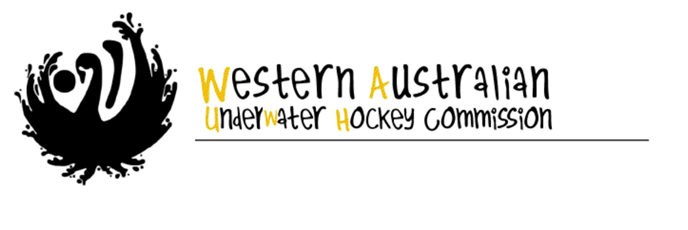 Appointment of Selectors and Selections PolicyAdopted: 15 April 2016Updated: No later than 1 month before the first selection the committee is to seek expressions of interest from players in all divisions, to gauge likely numbers and demographics of player nominations;No later than 1 month before the first selection, the committee is to seek expressions of interest from persons interested in being a selector;No later than 1 month before the first selection, the committee is to seek nominations from persons applying to be a coach;At a committee meeting before the first selection, three selectors for each division are to be appointed and coaches in each division are to be appointed;The committee will appoint selectors that have coaching and competition experience and have as minimal conflict of interest in the outcome of the selection process as possible;The committee is to promote equality in each selection panel in each division;Each selector gets one vote;An appointed coach for a team is the chairperson of the panel of selectors in that division;If the appointed coach intends to nominate to play in that team he/she does not get a vote as a selector and instead a fourth selector is required to provide a third vote.If the committee has an objective in mind for particular divisions, then this needs to be communicated to the panel of selectors before the first selection. Then the coaches/selectors need to provide this selection criteria to the team they are selecting.Selectors must agree to:Attend a meeting with the committee prior to the selections commencing, in order to understand the objectives;Implement the objective for the divisions set by the committee;Endeavour to attend three selection trials, and in any event attend no less than 2 selection trials;Work collaboratively and communicate with each other; andProvide results of decision to the committee on the day of the third and final selection.Coaches must agree to comply with the Expectations of Coaches Policy.